（様式１）日本医療研究開発機構　革新的先端研究開発支援事業インキュベートタイプ（LEAP）	研究開発提案書※　研究開発分担者等は全ての分担者について記載してください。また、人数に応じて適宜記入欄を追加してください。※　記入例と説明文（青字＆斜体の全ての箇所）を削除して提出して下さい。各年度別経費内訳　　　　　　　　　　　　　　　　　　　　　　　　　　　　　　　（単位：千円）※別紙３に研究開発経費の詳細を記載する欄があります。１－１．基本情報１－２．研究開発代表者およびプログラムマネージャーの経歴研究開発代表者データプログラムマネージャー２．研究開発構想２－１．具体的内容と特徴２－２．有力な類似研究との比較と本研究の位置づけ２－３．医療応用に向けた検討状況（令和2年4月現在）３．医療応用の実現に向けたイノベーション創出の可能性・ビジョン・シナリオ（研究期間を越えたものとしてとらえてください。）３－１．医療応用の実現に向けたイノベーション創出の可能性・ビジョン・シナリオ３－２．PMによるビジョン、シナリオ達成に向けての構想４．具体的な医療応用のイメージについて４－１．医療応用イメージ（医薬品、医療機器、医療技術等）４－２．他技術、優位性と課題（１）他技術（２）他技術に対する優位性５．研究開発・事業化構想計画５－１．研究開発・事業化構想の全体計画、具体的内容、主なスケジュール（１）全体計画と具体的な研究開発項目の内容（２）研究開発の主なスケジュール目標達成に向けて取り組むべき研究開発項目を挙げ、実施期間を記載してください。※マイルストーン：達成しようとする研究開発の節目となる到達点・達成事項項目別のスケジュールや担当者が分かるように記載してください。※できる限り1頁以内で記載してください。５－２．技術的成立性の証明（５年実施したときのゴール）について（１）技術的成立性の証明・提示およびマイルストーン（記入例）技術的成立性の証明・提示：○○○○○の実現（技術的成立性の証明・提示に関する簡単な説明）○○○を×××する。マイルストーン1：△△△の開発と評価（数値目標：▲▲▲）マイルストーン2：□□□の有効性検証（２）技術的成立性の証明・提示に向けての課題（３）技術的成立性の証明・提示に向けての課題（５－２（２））に対する解決策５－３．PMの活動項目および概要（計画とスケジュール）５－４．知的財産権取得ロードマップ（１）知的財産権取得ロードマップ【記載例】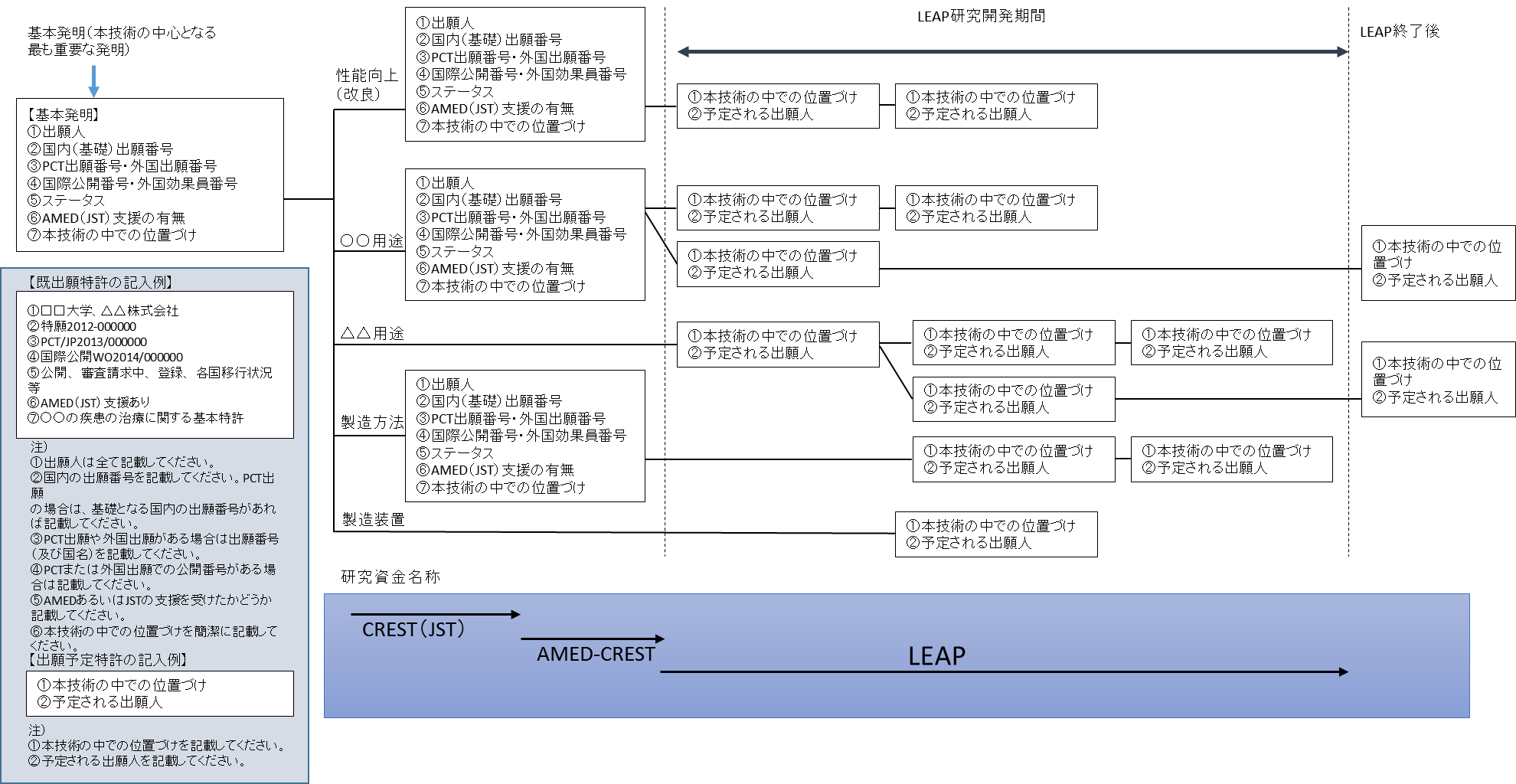 （２）他特許との比較６．研究費の応募・受入等の状況・エフォート（他制度の助成状況）研究開発代表者：○〇　△△（１）応募中の研究費（２）受入（予定）の研究費　*（　）内には、研究開発期間全体の直接経費の総額を記載してください。（３）その他の活動　　　エフォート：　２０　％研究開発分担者（１）：○〇　△△（１）応募中の研究費（２）受入（予定）の研究費　*（　）内には、研究開発期間全体の直接経費の総額を記載してください。（３）その他の活動　　　エフォート：　２０　％研究開発分担者（２）：○〇　△△（１）応募中の研究費（２）受入（予定）の研究費　*（　）内には、研究開発期間全体の直接経費の総額を記載してください。（３）その他の活動　　　エフォート：　２０　％７．これまでに受けた研究費とその成果等研究開発代表者：○○　○○【AMEDによる資金制度】（１）AMED　○○事業、H21～H23、「○○に関する研究」、代表者、４０，０００千円××××の成果を得た。（２）AMED　○○事業、H21～H23、「○○に関する研究」、代表者、４０，０００千円××××の成果を得た。【それ以外の研究費】（３）基盤研究（B）、H21～H23、「○○に関する研究」、代表者、４０，０００千円××××の成果を得た。研究開発分担者（１）：○△　○△【AMEDによる資金制度】（１）AMED　○○事業、H21～H23、「○○に関する研究」、代表者、４０，０００千円××××の成果を得た。（２）AMED　○○事業、H21～H23、「○○に関する研究」、代表者、４０，０００千円××××の成果を得た。【それ以外の研究費】（３）基盤研究（B）、H21～H23、「○○に関する研究」、代表者、４０，０００千円××××の成果を得た。研究開発分担者（２）：○△　○△【AMEDによる資金制度】（１）AMED　○○事業、H21～H23、「○○に関する研究」、代表者、４０，０００千円××××の成果を得た。（２）AMED　○○事業、H21～H23、「○○に関する研究」、代表者、４０，０００千円××××の成果を得た。【それ以外の研究費】（３）基盤研究（B）、H21～H23、「○○に関する研究」、代表者、４０，０００千円××××の成果を得た。 (別紙１)実施体制図研究開発実施体制と実施項目(別紙２)研究開発実施体制（研究開発代表者グループ）（記入例）○研究開発課題の提案に対する所属機関の承認　　　□済み○	知的財産権の帰属	□　　希望する○特記事項○研究開発実施項目、および概要・研究開発実施項目・研究開発概要・研究開発構想における位置づけ研究開発実施体制（研究開発分担者グループ）研究開発分担者グループ（１）（記入例）○研究開発課題の提案に対する分担機関の同意　　　□同意○研究開発実施項目、および概要　・研究開発実施項目・研究開発概要・研究開発構想における位置づけ・必要性研究開発分担者グループ（２）（記入例）○研究開発課題の提案に対する分担機関の同意　　　□同意○研究開発実施項目、および概要　・研究開発実施項目・研究開発概要・研究開発構想における位置づけ・必要性（別紙３）研究開発費計画○費目別の研究開発費計画〇特記事項※最適な費目毎の予算額・比率となるようご検討ください。また、人件費が研究開発費総額の50%を超える場合、材料・消耗品費、旅費それぞれが研究開発費総額の30%を超える場合は、その理由を本項に記載して下さい。〇研究開発グループ別の研究開発費計画〇設備について・購入予定の主要設備（1件5,000千円以上、機器名、概算価格）・既に購入済で利用可能な主要設備○研究員等について・雇用する研究員等の人数（１） 代表者グループ（2）分担者グループ1（3）分担者グループ2○外注費について〇その他（別紙４）倫理面への配慮（１）遵守すべき研究に関係する指針等研究開発の内容に照らし、遵守しなければならない指針等については、該当する指針等の「□」を「■」と記載してください。複数の指針等が該当する場合は、それぞれ「■」を記載してください。□　再生医療等の安全性の確保等に関する法律□　人を対象とする医学系研究に関する倫理指針□　ヒトゲノム・遺伝子解析研究に関する倫理指針□　遺伝子治療臨床研究に関する指針□　動物実験等の実施に関する基本指針□　その他の指針等（指針等の名称：　　　　　　　　　　　　　　）（２）本研究開発期間中に予定される臨床研究の有無臨床研究の予定の有無について該当する方の「□」を「■」と記載してください。　　　□　有□　無※「有」の場合は、予定される内容を記入してください。（３）人権の保護および法令等の遵守への対応（別紙５）人材育成や企業導出に向けた取り組み（１）研究開発期間終了後の研究を継続できる人材育成、及び、グローバル人材の取り込みに繋がる取り組みについて（２）企業連携やベンチャー企業等の出口へ向けた活動計画について（別紙６）論文・著書リスト（研究開発代表者）〇本提案に関連する主要な文献（（様式３）で引用された文献）〇上記以外の主要な文献（別紙７）論文・著書リスト（研究開発分担者）（別紙８）特許リスト（研究開発代表者・研究開発分担者）○主要特許・研究開発代表者・研究開発分担者（別紙９）その他特記事項研究開発課題名（英語表記）〇〇に関する研究開発Study of ○○〇〇に関する研究開発Study of ○○〇〇に関する研究開発Study of ○○〇〇に関する研究開発Study of ○○〇〇に関する研究開発Study of ○○〇〇に関する研究開発Study of ○○〇〇に関する研究開発Study of ○○公募名（事業名）研究開発期間令和　2年10月　1日　　～　　令和　7年　3月31日（4.5年間）令和　2年10月　1日　　～　　令和　7年　3月31日（4.5年間）令和　2年10月　1日　　～　　令和　7年　3月31日（4.5年間）令和　2年10月　1日　　～　　令和　7年　3月31日（4.5年間）令和　2年10月　1日　　～　　令和　7年　3月31日（4.5年間）令和　2年10月　1日　　～　　令和　7年　3月31日（4.5年間）令和　2年10月　1日　　～　　令和　7年　3月31日（4.5年間）細目表キーワード○△□、○□△（※e-Radの研究分野（主）の「キーワード」を記入）○△□、○□△（※e-Radの研究分野（主）の「キーワード」を記入）○△□、○□△（※e-Radの研究分野（主）の「キーワード」を記入）○△□、○□△（※e-Radの研究分野（主）の「キーワード」を記入）○△□、○□△（※e-Radの研究分野（主）の「キーワード」を記入）○△□、○□△（※e-Radの研究分野（主）の「キーワード」を記入）○△□、○□△（※e-Radの研究分野（主）の「キーワード」を記入）研究開発代表者氏名（フリガナ）〇〇〇〇　〇〇〇〇〇〇〇　〇〇〇〇〇〇〇　〇〇〇〇〇〇〇　〇〇〇〇〇〇〇　〇〇〇〇〇〇〇　〇〇〇研究開発代表者氏名（漢字等）〇△　〇□　　　　　Mr. Yyyy Yyyyyy〇△　〇□　　　　　Mr. Yyyy Yyyyyy〇△　〇□　　　　　Mr. Yyyy Yyyyyy〇△　〇□　　　　　Mr. Yyyy Yyyyyy〇△　〇□　　　　　Mr. Yyyy Yyyyyy〇△　〇□　　　　　Mr. Yyyy Yyyyyy所属研究機関○○○○大学○○○○大学○○○○大学○○○○大学○○○○大学○○○○大学○○○○大学住所〒XXX-XXXX〒XXX-XXXX〒XXX-XXXX〒XXX-XXXX〒XXX-XXXX〒XXX-XXXX〒XXX-XXXX電話番号XX-XXXX-XXXXXX-XXXX-XXXXXX-XXXX-XXXXＦＡＸＦＡＸＦＡＸXX-XXXX-XXXXE-mailYYY@YY.jpYYY@YY.jpYYY@YY.jpYYY@YY.jpYYY@YY.jpYYY@YY.jpYYY@YY.jp部局△△△学部△△△学科△△△学部△△△学科△△△学部△△△学科△△△学部△△△学科△△△学部△△△学科△△△学部△△△学科△△△学部△△△学科職名△△△△△△△△△△△△△△△△△△△△△経理事務担当者氏名□□　□□□□　□□経理担当部局名・連絡先等経理担当部局名・連絡先等○○○○大学管理部○○課電話番号：        　　FAX番号：E-mailアドレス：○○○○大学管理部○○課電話番号：        　　FAX番号：E-mailアドレス：○○○○大学管理部○○課電話番号：        　　FAX番号：E-mailアドレス：研究開発分担者氏名※（フリガナ）〇〇〇〇　〇〇〇　※全ての分担者について記載〇〇〇〇　〇〇〇　※全ての分担者について記載〇〇〇〇　〇〇〇　※全ての分担者について記載〇〇〇〇　〇〇〇　※全ての分担者について記載〇〇〇〇　〇〇〇　※全ての分担者について記載〇〇〇〇　〇〇〇　※全ての分担者について記載研究開発分担者氏名※（漢字等）□□　○○　　　　 Ms. Zzzz Zzzzz□□　○○　　　　 Ms. Zzzz Zzzzz□□　○○　　　　 Ms. Zzzz Zzzzz□□　○○　　　　 Ms. Zzzz Zzzzz□□　○○　　　　 Ms. Zzzz Zzzzz□□　○○　　　　 Ms. Zzzz Zzzzz所属研究機関△□大学△□大学△□大学△□大学△□大学△□大学△□大学住所〒XXX-XXXX〒XXX-XXXX〒XXX-XXXX〒XXX-XXXX〒XXX-XXXX〒XXX-XXXX〒XXX-XXXX電話番号XX-XXXX-XXXXXX-XXXX-XXXXXX-XXXX-XXXXＦＡＸＦＡＸXX-XXXX-XXXXXX-XXXX-XXXXE-mailYYY@YY.jpYYY@YY.jpYYY@YY.jpYYY@YY.jpYYY@YY.jpYYY@YY.jpYYY@YY.jp部局△△△学部△△△学科△△△学部△△△学科△△△学部△△△学科△△△学部△△△学科△△△学部△△△学科△△△学部△△△学科△△△学部△△△学科職名△△△△△△△△△△△△△△△△△△△△△経理事務担当者氏名○△　○△○△　○△経理担当部局名・連絡先等経理担当部局名・連絡先等△□大学管理部○○課電話番号：        　　FAX番号：E-mailアドレス：△□大学管理部○○課電話番号：        　　FAX番号：E-mailアドレス：△□大学管理部○○課電話番号：        　　FAX番号：E-mailアドレス：大項目大項目中項目R2年度R3年度R4年度R5年度R6年度計直接経費1.物品費設備備品費直接経費1.物品費消耗品費直接経費2.旅　費旅　費直接経費3.人件費　・謝金人件費直接経費3.人件費　・謝金謝金直接経費4.その他外注費直接経費4.その他その他直接経費小　計小　計間接経費（上記経費の30%目安）間接経費（上記経費の30%目安）間接経費（上記経費の30%目安）合　計合　計合　計研究開発課題名研究開発代表者プログラムマネージャー（PM）フリガナ氏名所属機関・部署・役職研究開発期間令和　2年10月　1日～　令和　7年　3月31日（4年6ヶ月）令和　2年10月　1日～　令和　7年　3月31日（4年6ヶ月）研究開発費総額研究開発費（間接経費込み）総額　　   百万円　（小数点以下は記入しないでください）研究開発費（間接経費込み）総額　　   百万円　（小数点以下は記入しないでください）事前登録時の仮課題名フリガナ氏名所属機関・部署・役職学歴（大学卒業以降）（記入例）昭和◯◯年  ◯◯大学◯◯学部卒業昭和◯◯年  ◯◯大学大学院◯◯研究科修士課程○○専攻修了昭和◯◯年  ◯◯大学大学院◯◯研究科博士課程○○専攻修了昭和◯◯年　博士（◯◯学）（◯◯大学）　取得研究歴（主な職歴と研究内容）（記入例）昭和◯◯年～◯◯年　◯◯大学◯◯学部助手        　　◯◯◯◯◯について研究昭和◯◯年～◯◯年　◯◯研究所　研究員◯◯◯◯◯◯◯◯◯に関する研究に従事平成◯◯年～　　   ◯◯大学◯◯学部教授（現職）◯◯◯について研究研究者番号（8桁の番号）生年月日19  年　　　月　　　日フリガナ氏名所属機関・部署・役職生年月日19  年　　　月　　　日兼務状況（記入例）・◯◯株式会社　アドバイザー・◯◯大学　客員教授学歴（大学卒業以降）（記入例）昭和◯◯年  ◯◯大学◯◯学部卒業昭和◯◯年  ◯◯大学大学院◯◯研究科修士課程◯◯専攻修了昭和◯◯年  ◯◯大学大学院◯◯研究科博士課程◯◯専攻修了昭和◯◯年　博士（◯◯学）（◯◯大学）　取得職歴（主な職歴と職務内容）（記入例）昭和◯◯年～◯◯年　◯◯株式会社        　　◯◯◯◯◯に従事昭和◯◯年～◯◯年　◯◯研究所　研究員◯◯◯について研究平成◯◯年～　　   ◯◯株式会社　アドバイザー（現職）平成○○年～       ◯◯大学◯◯学部  客員教授（現職）研究の概要A大学・a教授B大学・b准教授グループC研究所・c研究員D株式会社E大学・e教授F大学・f教授G社（米国）研究開発項目※マイルストーン担当者氏名第1年度(令和2年度)第1年度(令和2年度)第2年度(令和3年度)第2年度(令和3年度)第3年度(令和4年度)第3年度(令和4年度)第4年度(令和5年度)第4年度(令和5年度)第5年度(令和6年度)第5年度(令和6年度)研究開発項目※マイルストーン担当者氏名前後前後前後前後前後（1) 〇〇関連遺伝子発現解析・アッセイ系の確立・発現データ解析（2) （3）（4）（5）（6）（7）技術的成立性の証明・提示令和2年度令和3年度令和4年度令和5年度令和6年度先行特許先行特許先行特許先行特許先行特許先行特許先行特許項番発明の名称出願番号・特許番号発明者出願人権利化の状況実施･実施許諾の状況1優位性、本プロジェクトの技術の強化方針優位性、本プロジェクトの技術の強化方針優位性、本プロジェクトの技術の強化方針優位性、本プロジェクトの技術の強化方針優位性、本プロジェクトの技術の強化方針優位性、本プロジェクトの技術の強化方針優位性、本プロジェクトの技術の強化方針2・優位性、本プロジェクトの技術の強化方針・優位性、本プロジェクトの技術の強化方針・優位性、本プロジェクトの技術の強化方針・優位性、本プロジェクトの技術の強化方針・優位性、本プロジェクトの技術の強化方針・優位性、本プロジェクトの技術の強化方針・優位性、本プロジェクトの技術の強化方針3・優位性、本プロジェクトの技術の強化方針・優位性、本プロジェクトの技術の強化方針・優位性、本プロジェクトの技術の強化方針・優位性、本プロジェクトの技術の強化方針・優位性、本プロジェクトの技術の強化方針・優位性、本プロジェクトの技術の強化方針・優位性、本プロジェクトの技術の強化方針資金制度・研究費名（研究期間・配分機関等名）研究課題名（研究代表者氏名）役割(代表・分担の別)令和2年度の研究経費（直接経費）[期間全体の額] (千円)エフォート(%)研究内容の相違点及び他の研究費に加えて本応募研究課題に応募する理由【本応募研究課題】（R2～R4）○○と△△の相関に関する実験的研究（○○○○）代表6,000[18,000]30（総額21,000千円）*科学研究費補助金・挑戦的萌芽研究（R2～R3・日本学術振興会）○○と△△の□□への依存性に関する調査研究（○○○○）代表3,000[9,000]20研究とは××の視点から調査する意味で異なり、本応募研究により統合的に理解が進むため。（総額　9,000千円）*令和2年度○○財団研究助成金（R2・○○財団）××と□□の研究（○○○○）分担1,000[1,000]10本研究とは××の視点から調査する意味で異なり、本応募研究により統合的に理解が進むため。資金制度・研究費名（研究期間・配分機関等名）研究課題名（研究代表者氏名）役割(代表・分担の別)令和2年度の研究経費（直接経費）[期間全体の額](千円)エフォート(%)研究内容の相違点及び他の研究費に加えて本応募研究課題に応募する理由令和元年度○○財団研究助成金（R1・○○財団××と□□の研究（○○○○）代表1,000[1,000]10本研究とは××の視点から調査する意味で異なり、本応募研究により統合的に理解が進むため。（総額　5,000千円）*○○事業（R1～R3・AMED）××と□□の研究（○○○○）分担1,000[5,000]10本研究とは××の視点から調査する意味で異なり、本応募研究により統合的に理解が進むため。資金制度・研究費名（研究期間・配分機関等名）研究課題名（研究代表者氏名）役割(代表・分担の別)令和2年度の研究経費（直接経費）[期間全体の額] (千円)エフォート(%)研究内容の相違点及び他の研究費に加えて本応募研究課題に応募する理由【本応募研究課題】（R2～R4）○○と△△の相関に関する実験的研究（○○○○）代表6,000[18,000]30（総額21,000千円）*科学研究費補助金・挑戦的萌芽研究（R2～R3・日本学術振興会）○○と△△の□□への依存性に関する調査研究（○○○○）代表3,000[9,000]20研究とは××の視点から調査する意味で異なり、本応募研究により統合的に理解が進むため。（総額　9,000千円）*令和2年度○○財団研究助成金（R2・○○財団）××と□□の研究（○○○○）分担1,000[1,000]10本研究とは××の視点から調査する意味で異なり、本応募研究により統合的に理解が進むため。資金制度・研究費名（研究期間・配分機関等名）研究課題名（研究代表者氏名）役割(代表・分担の別)令和2年度の研究経費（直接経費）[期間全体の額](千円)エフォート(%)研究内容の相違点及び他の研究費に加えて本応募研究課題に応募する理由令和元年度○○財団研究助成金（R1・○○財団××と□□の研究（○○○○）代表1,000[1,000]10本研究とは××の視点から調査する意味で異なり、本応募研究により統合的に理解が進むため。（総額　5,000千円）*○○事業（R1～R3・AMED）××と□□の研究（○○○○）分担1,000[5,000]10本研究とは××の視点から調査する意味で異なり、本応募研究により統合的に理解が進むため。資金制度・研究費名（研究期間・配分機関等名）研究課題名（研究代表者氏名）役割(代表・分担の別)令和2年度の研究経費（直接経費）[期間全体の額] (千円)エフォート(%)研究内容の相違点及び他の研究費に加えて本応募研究課題に応募する理由【本応募研究課題】（R2～R4）○○と△△の相関に関する実験的研究（○○○○）代表6,000[18,000]30（総額21,000千円）*科学研究費補助金・挑戦的萌芽研究（R2～R3・日本学術振興会）○○と△△の□□への依存性に関する調査研究（○○○○）代表3,000[9,000]20研究とは××の視点から調査する意味で異なり、本応募研究により統合的に理解が進むため。（総額　9,000千円）*令和2年度○○財団研究助成金（R2・○○財団）××と□□の研究（○○○○）分担1,000[1,000]10本研究とは××の視点から調査する意味で異なり、本応募研究により統合的に理解が進むため。資金制度・研究費名（研究期間・配分機関等名）研究課題名（研究代表者氏名）役割(代表・分担の別)令和2年度の研究経費（直接経費）[期間全体の額](千円)エフォート(%)研究内容の相違点及び他の研究費に加えて本応募研究課題に応募する理由令和元年度○○財団研究助成金（R1・○○財団××と□□の研究（○○○○）代表1,000[1,000]10本研究とは××の視点から調査する意味で異なり、本応募研究により統合的に理解が進むため。（総額　5,000千円）*○○事業（R1～R3・AMED）××と□□の研究（○○○○）分担1,000[5,000]10本研究とは××の視点から調査する意味で異なり、本応募研究により統合的に理解が進むため。本欄には、研究開発代表者及び研究開発分担者がこれまでに受けた研究費（所属研究機関より措置された研究費、府省・地方公共団体・研究助成法人・民間企業等からの研究費等。なお、現在受けている研究費も含む。）による研究成果等のうち、本研究の立案に生かされているものを選定し、AMEDによる資金制度とそれ以外の研究費に分けて、次の点に留意し記載してください。それぞれの研究費毎に、資金制度名、期間（年度）、研究課題名、研究代表者又は研究分担者の別、研究経費（直接経費）を記入の上、研究成果及び中間・事後評価（当該研究費の配分機関が行うものに限る。）結果を簡潔に記載してください。AMEDによる資金制度とそれ以外の研究費は区別して記載してください。【記載例】研究開発代表者氏名研究機関名役職本研究開発提案において担当する内容エフォート（％）○○　○○○○大学　大学院○○研究科 教授40研究開発参加者等氏名所属(上記と同じ場合には省略)役職本研究開発提案において担当する内容エフォート（％）○○　○○准教授5○○　○○講師15××　××××株式会社××研究所主席研究員20研究開発分担者氏名研究機関名役職本研究開発提案において担当する内容エフォート（％）○○　○○(研究者番号)○○研究所○○研究ユニット(研究機関コード：12345678)ユニット長10研究開発参加者等氏名所属(上記と同じ場合には省略)役職本研究開発提案において担当する内容エフォート（％）○○　○○主席研究員5○○　○○研究員152名雇用予定特別研究員100研究開発分担者氏名研究機関名役職本研究開発提案において担当する内容エフォート（％）○○　○○(研究者番号)○○研究所○○研究ユニット(研究機関コード：12345678)ユニット長10研究開発参加者等氏名所属(上記と同じ場合には省略)役職本研究開発提案において担当する内容エフォート（％）○○　○○主席研究員5○○　○○研究員152名雇用予定特別研究員100１年度(R2.10～R3.3)2年度(R3.4～R4.3)3年度(R4.4～R5.3)4年度(R5.4～R6.3)5年度(R6.4～R7.3)合計(千円)設備備品費消耗品費旅費人件費・謝金外注費その他直接経費　計間接経費（３０％）合計(千円)１年度(R2.10～R3.3)2年度(R3.4～R4.3)3年度(R4.4～R5.3)4年度(R5.4～R6.3)5年度(R6.4～R7.3)合計(千円)研究開発代表者グループ研究開発分担者グループ1研究開発分担者グループ2合計(千円)調達時期（年・月）品名経費（単位：千円）数量用途・設置場所機器名設置場所人数所属場所研究員名○○大学○○研究科2名、◇◇研究所◇◇センター1名技術員名○○大学○○研究科1名研究補助員名□□株式会社□□研究所1名人数所属場所研究員名○○大学○○研究科2名、◇◇研究所◇◇センター1名技術員名○○大学○○研究科1名研究補助員名□□株式会社□□研究所1名人数所属場所研究員名○○大学○○研究科2名、技術員名○○大学○○研究科1名研究補助員名□□株式会社□□研究所1名内容金額（千円）実施年度担当（代表者／分担者グループ）と目的【代表者グループ】・・・・の解析のために○○○を依頼する。対象疾患予定される内容、実施時期